С 18 по 19 июля 2019 года председателем контрольно-счетного отдела дано заключение на постановление администрации муниципального образования «Большепудгинское» «Об утверждении отчета об исполнении бюджета муниципального образования «Большепудгинское» за 1 полугодие 2019 года».  Заключение  на  постановление администрации муниципального образования «Большепудгинское» от 18.07.2019г. №  39  «Об утверждении отчета об исполнении  бюджета муниципального образования «Большепудгинское» за 1 полугодие 2019 года  проводится  в соответствии с  Бюджетным кодексом Российской Федерации, положениями Федерального закона от 07.02.2011г.  № 6-ФЗ «Об общих принципах организации и деятельности контрольно-счетных органов субъектов Российской Федерации и муниципальных образований» (в ред. изменений),  Федерального закона от 6 октября 2003г. № 131-ФЗ «Об общих принципах организации местного самоуправления в Российской Федерации» (в ред. изменений),  Уставом муниципального образования «Большепудгинское», Положением «О бюджетном процессе в муниципальном образовании «Большепудгинское»», утвержденного  решением сельского Совета депутатов   от 09.07.2008г. № 3.2 (в ред. изменений),  Соглашением о передаче контрольно-счётному отделу муниципального образования «Можгинский район» полномочий контрольно-счётного органа муниципального образования «Большепудгинское» по осуществлению внешнего муниципального финансового контроля, утвержденного решением Совета депутатов муниципального образования «Большепудгинское» от 14.12.2018г. № 19.2,  Положением  о контрольно - счетном отделе муниципального образования «Можгинский район», утвержденным Решением Совета депутатов муниципального образования «Можгинский район» от 24.11.2011г.  № 37.6 (в ред. изменений), п. 2.4 плана работы контрольно-счётного отдела муниципального образования «Можгинский район» (далее – контрольно-счётный отдел) на 2019 год, утвержденного решением  Совета депутатов муниципального образования «Можгинский район» от 12.12.2018г. № 22.12.Бюджет муниципального образования «Большепудгинское» за 1 полугодие 2019 года исполнялся в соответствии с требованиями и нормами действующего бюджетного законодательства и  муниципальными правовыми актами.Согласно данных отчета ф. 0503117 об исполнении бюджета сельского поселения  доходы поступили в размере 2 048,1 тыс. рублей, или 52,1% от плановых и 42,6% от уточненных бюджетных назначений, в том числе  налоговые и неналоговые доходы поступили в сумме 894,4 тыс. руб. За 1 полугодие 2019 года в структуре налоговых и неналоговых  доходов 50% уровень исполнения от плановых бюджетных назначений  не достигнут по  доходным источникам: налогу на имущество физических лиц- 8,8%;  земельный налог – 19,1%. По двум запланированным доходным источникам фактически доходы не поступали. По всем доходным источникам, кроме доходов от прочих поступлений от денежных взысканий (штрафов) и иных сумм в  возмещение ущерба и доходам от сдачи в аренду имущества, находящегося в оперативном управлении органов управления сельских поселений и созданных ими учреждений, доходы  в 2019 году  выше  аналогичного периода 2018 года. Налоговая недоимка по налогам, сборам и иным обязательным платежам по состоянию на 01.07.2019г. в сравнении с аналогичным периодом прошлого года (226,8 тыс. руб.) увеличилась на 50,5 тыс. руб. и   составила в размере 277,3 тыс. руб.За 1 полугодие 2019г. расходы составили в сумме 1 614,0 тыс. рублей, или 41,0% от плановых и 33,6% от уточненных бюджетных ассигнований. В структуре расходов бюджета  по разделу «Культура и кинематография» за 1 полугодие исполнены на 100,0%; по разделу «Национальная экономика» исполнение составило  68,8% от плановых и 65,9% от уточненных бюджетных ассигнований; по остальным разделам  сложился процент исполнения  от 13,3% до 43,4%  от плановых бюджетных ассигнований, т.е. 50% уровень не достигнут.  В сравнении с аналогичным периодом прошлого года,  по двум   расходным источникам из восьми наблюдается сокращение расходов, по шести  - увеличение.Бюджет муниципального образования «Большепудгинское» за 1 полугодие 2019г. исполнен с профицитом  в размере 434,1  тыс. руб., что соответствует данным отчета.С начала года   дебиторская  и кредиторская задолженность увеличилась и составила  31 855,68  руб.  и 9 899,22  руб. соответственно. Проведенное экспертно-аналитическое мероприятие по  отчету об исполнении бюджета муниципального образования «Большепудгинское»  за 1 полугодие 2019г.  предоставляет основания для независимого мнения о его  достоверности. Замечания финансово-экономического характера отсутствуют.Контрольно-счетным отделом   предложен ряд мероприятий  в целях обеспечения полноты учета налогоплательщиков и увеличения доходной базы  сельского поселения.Представление по результатам экспертно-аналитического мероприятия не направлялось.исп.  инспектор  КСО Е.В. Трефилова    23.07.2019г.КОНТРОЛЬНО-СЧЕТНЫЙ ОТДЕЛ
МУНИЦИПАЛЬНОГО ОБРАЗОВАНИЯ «МОЖГИНСКИЙ РАЙОН»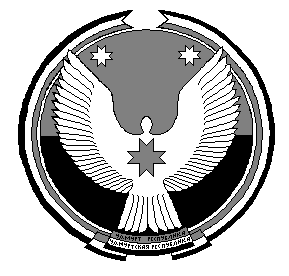 «МОЖГА  ЁРОС» МУНИЦИПАЛ  КЫЛДЫТЭЛЭН ЭСКЕРОНЪЯ НО ЛЫДЪЯНЪЯ  ЁЗЭТЭЗ